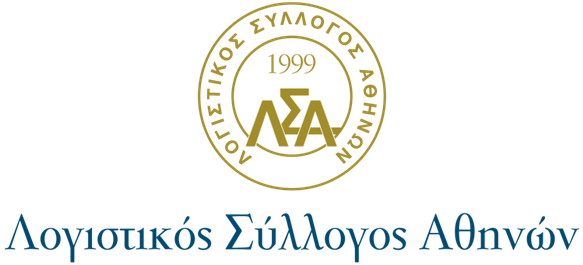 ΕΚΔΗΛΩΣΗ ΕΝΔΙΑΦΕΡΟΝΤΟΣ ΑΤΟΜΙΚΟ ΑΣΦΑΛΙΣΤΗΡΙΟ ΣΥΜΒΟΛΑΙΟ ΕΠΑΓΓΕΛΜΑΤΙΚΗΣ ΑΣΤΙΚΗΣ ΕΥΘΥΝΗΣ καιΟΜΑΔΙΚΟ ΑΣΦΑΛΙΣΤΗΡΙΟ ΣΥΜΒΟΛΑΙΟ ΝΟΜΙΚΗΣ ΠΡΟΣΤΑΣΙΑΣ
Αποστολή μέχρι 31/05/2021
Αποστολή της φόρμας στο email LSA@OTENET.GR
ή στο φαξ 210 5132661Τηλ. 2105138289 . Σοφία ΚομηνούΟνοματεπώνυμο/ Επωνυμία Επάγγελμα:Φ.Π./Ατομική Επιχείρηση:Εταιρία:ΔιεύθυνσηΟδόςΑριθμ.  ΔιεύθυνσηΠεριοχήΤΚΚινητόΣταθερόE-mailΑΦΜΔΟΥΟνοματεπώνυμο Ενδιαφερόμενου:Ονοματεπώνυμο Ενδιαφερόμενου:Ονοματεπώνυμο Ενδιαφερόμενου:Ονοματεπώνυμο Ενδιαφερόμενου:Ονοματεπώνυμο Ενδιαφερόμενου:Ονοματεπώνυμο Ενδιαφερόμενου:Ονοματεπώνυμο Ενδιαφερόμενου:1.Συναινώ στην επεξεργασία των προσωπικών μου δεδομένων.Ενδιαφέρον για (σημειώσετε Χ) :Συναινώ στην επεξεργασία των προσωπικών μου δεδομένων.Ενδιαφέρον για (σημειώσετε Χ) :Συναινώ στην επεξεργασία των προσωπικών μου δεδομένων.Ενδιαφέρον για (σημειώσετε Χ) :Συναινώ στην επεξεργασία των προσωπικών μου δεδομένων.Ενδιαφέρον για (σημειώσετε Χ) :Συναινώ στην επεξεργασία των προσωπικών μου δεδομένων.Ενδιαφέρον για (σημειώσετε Χ) :Συναινώ στην επεξεργασία των προσωπικών μου δεδομένων.Ενδιαφέρον για (σημειώσετε Χ) :Συναινώ στην επεξεργασία των προσωπικών μου δεδομένων.Ενδιαφέρον για (σημειώσετε Χ) :AIG: ΑΣΤΙΚΗ ΕΠΑΓΓΕΛΜΑΤΙΚΗ ΕΥΘΥΝΗ ΑΤΟΜΙΚΟ ΑΣΦ. ΣΥΜΒΟΛΑΙΟAIG: ΑΣΤΙΚΗ ΕΠΑΓΓΕΛΜΑΤΙΚΗ ΕΥΘΥΝΗ ΑΤΟΜΙΚΟ ΑΣΦ. ΣΥΜΒΟΛΑΙΟAIG: ΑΣΤΙΚΗ ΕΠΑΓΓΕΛΜΑΤΙΚΗ ΕΥΘΥΝΗ ΑΤΟΜΙΚΟ ΑΣΦ. ΣΥΜΒΟΛΑΙΟAIG: ΑΣΤΙΚΗ ΕΠΑΓΓΕΛΜΑΤΙΚΗ ΕΥΘΥΝΗ ΑΤΟΜΙΚΟ ΑΣΦ. ΣΥΜΒΟΛΑΙΟAIG: ΑΣΤΙΚΗ ΕΠΑΓΓΕΛΜΑΤΙΚΗ ΕΥΘΥΝΗ ΑΤΟΜΙΚΟ ΑΣΦ. ΣΥΜΒΟΛΑΙΟ
ARAG: ΝΟΜΙΚΗ ΠΡΟΣΤΑΣΙΑ ΟΜΑΔΙΚΟ ΑΣΦ. ΣΥΜΒΟΛΑΙΟ ΜΕΣΩ Λ.Σ.Α.
ARAG: ΝΟΜΙΚΗ ΠΡΟΣΤΑΣΙΑ ΟΜΑΔΙΚΟ ΑΣΦ. ΣΥΜΒΟΛΑΙΟ ΜΕΣΩ Λ.Σ.Α.
ARAG: ΝΟΜΙΚΗ ΠΡΟΣΤΑΣΙΑ ΟΜΑΔΙΚΟ ΑΣΦ. ΣΥΜΒΟΛΑΙΟ ΜΕΣΩ Λ.Σ.Α.
ARAG: ΝΟΜΙΚΗ ΠΡΟΣΤΑΣΙΑ ΟΜΑΔΙΚΟ ΑΣΦ. ΣΥΜΒΟΛΑΙΟ ΜΕΣΩ Λ.Σ.Α.
ARAG: ΝΟΜΙΚΗ ΠΡΟΣΤΑΣΙΑ ΟΜΑΔΙΚΟ ΑΣΦ. ΣΥΜΒΟΛΑΙΟ ΜΕΣΩ Λ.Σ.Α.